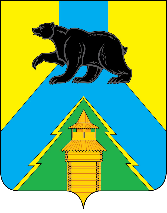 Российская ФедерацияИркутская областьУсть-Удинский районАДМИНИСТРАЦИЯРАСПОРЯЖЕНИЕ26.05.2023 г. № 366       п. Усть-Уда«О подготовке к прохождению отопительного периода 2023-2024 г.г.»	В целях обеспечения своевременной и качественной подготовки к прохождению отопительного периода 2023-2024гг. объектов жилищно-коммунального хозяйства, социальной сферы района, повышения ответственности за качество выполняемых работ, выявления и устранения недостатков в энергообеспечении населения, социальной сферы и других жизненно-важных объектов района:         1. Утвердить прилагаемый план мероприятий по подготовке к прохождению отопительного периода 2023-2024 гг. в РМО «Усть-Удинский район».         2. Создать оперативный штаб по контролю за ходом подготовки к прохождению отопительного периода объектов жилищно-коммунального хозяйства, социальной сферы, качеством выполняемых работ, целевым и экономным использованием материалов и оборудования, расходованием бюджетных и иных привлекаемых средств, в составе:Менг А.А. – 1-ый заместитель главы администрации, председатель штаба;Члены штаба:Горлов Н.А. – начальник отдела КХТСЭиП, заместитель председателя штаба;Вологжин Ю.В. – консультант отдела КХТСЭиП, секретарь штаба;Огородников С.И. – зам. начальника УОМО «Усть-Удинский район»;Полевова З.В. – заведующий отделом культуры администрации района;Рютин В.А. – начальник отдела архитектуры, строительства и жилищной политики администрации района;Новобрицкий М.А. – директор МКУ «Единая диспетчерская служба РМО «Усть-Удинский район»;Рютина Т.П. – председатель КУМИ Усть-Удинского района;Главы сельских поселений (по согласованию).	2. Штабу осуществлять:	- контроль выполнения плана ремонтных работ объектов ЖКХ и соцкультбыта, в рамках мероприятий по подготовке к прохождению отопительного периода 2023-2024гг.	- контроль приемки находящихся в муниципальной собственности района объектов тепло-, водо-, энергоснабжения жилищно-коммунального хозяйства и социальной сферы к работе в зимних условиях 2023-2024 гг. в соответствии с требованиями «Положения об оценке готовности электро- и теплоснабжающих организаций к работе в осенне-зимний период», утвержденного Министром промышленности и энергетики РФ 25 августа 2004 г., Федеральным законом от 27 июля 2010 года № 190-ФЗ «О теплоснабжении», Правилами оценки готовности к отопительному периоду, утвержденными приказом Министерства энергетики Российской Федерации от 12 марта 2013 года № 103, Правилами технической эксплуатации тепловых электроустановок, утвержденных приказом Министерства энергетики Российской Федерации от 24 марта 2003 года № 115;	- контроль приемки жилищного фонда согласно Паспорту готовности объектов жилищно-коммунального назначения  к работе в зимних условиях в соответствии с Правилами и нормами технической эксплуатации жилищного фонда, утвержденными постановлением Госстроя России от 27 сентября 2003 года № 170;	3. Поручить:	- руководителям муниципальных учреждений при ремонте, реконструкции и строительстве подземных металлических сооружений и коммуникаций руководствоваться Типовой инструкцией по защите трубопроводов, тепловых сетей от наружной коррозии РД 153-34.0-20.518-2003, Инструкцией по защите городских подземных трубопроводов от коррозии РД 153-39.4-091-01, межгосударственным стандартом ГОСТ 9 602-2005 «Единая система защиты от коррозии. Сооружения подземные. Общие требования к защите от коррозии», введенным в действие с 1 января 2007 года.	- директору МКУ «Единая диспетчерская служба РМО «Усть-Удинский район» (Новобрицкий М.А.) уточнить и при необходимости внести изменения и дополнения в схему взаимодействия на случай возникновения чрезвычайных ситуаций, аварий и сбоев на объектах ЖКХ и социальной сферы с обеспечением передачи информации о всех случаях в ОГКУ «Центр энергоресурсосбережения»  Иркутской области.	- руководителям структурных подразделений администрации района (Пешкова Л.В., Полевова З.В.) представлять, начиная с 1 июня 2023 года, оперативную информацию о ходе подготовки к отопительному сезону с указанием объемов произведенных работ и финансовых затрат в отдел КХТСЭиП (Горлов Н.А.).	4. Предложить главам муниципальных образований Усть-Удинского района:	- в срок до 15 сентября 2023 года закончить подготовку жилищно-коммунальных объектов к отопительному сезону 2023-2024 гг.;	- в срок до 15 октября 2023 года создать запас топлива для нужд жилищно-коммунального хозяйства.	5. Подготовку жилищно-коммунальных объектов, отнесенных к компетенции муниципального района, к зимнему отопительному сезону закончить к 15 сентября 2023 г.	6. Управлению делами администрации района опубликовать распоряжение в установленном порядке.	7.     Контроль за исполнением настоящего распоряжения возложить на 1-го заместителя главы администрации РМО «Усть-Удинский район» Менг А.А. Глава администрации РМО «Усть-Удинский район»					/С.Н.Чемезов/Приложение к распоряжению администрации Усть-Удинского районаот 26 мая 2023 года  № ПЛАНмероприятий по подготовке к прохождению отопительного периода 2023-2024 г.г. в РМО «Усть-Удинский район».                                           Глава                                          администрации района					С.Н.ЧемезовПриобретение угля на 2023-2024 г.г. для РМО «Усть-Удинский район»                                          Глава                                          администрации района					С.Н.Чемезов№п/пМуниципальное образование поселениеадресВид работОбъемСметная стоимость тыс.рублейСметная стоимость тыс.рублейСметная стоимость тыс.рублейСметная стоимость тыс.рублейОсвоеные средства, тыс. руб. Кол-во сбоев за отопительный периодСроки ремонтаначалооконча-ниеПроц. выпол-нения на Обслу-живаемые объекты №п/пМуниципальное образование поселениеадресВид работОбъемВсегоВ том числе по уровням бюджетаВ том числе по уровням бюджетаВ том числе по уровням бюджетаОсвоеные средства, тыс. руб. Кол-во сбоев за отопительный периодСроки ремонтаначалооконча-ниеПроц. выпол-нения на Обслу-живаемые объекты №п/пМуниципальное образование поселениеадресВид работОбъемВсегоОбл-нойМестныйСредства предприятияОсвоеные средства, тыс. руб. Кол-во сбоев за отопительный периодСроки ремонтаначалооконча-ниеПроц. выпол-нения на Обслу-живаемые объекты 123456789101112131. Усть-Удинское сельское поселение 20796,66619000791,6661005Жил.дома объекты соц.сферы1.1п. Усть-Уда,(водопровод)Капитальный ремонт сетей водоснабжения1,1 км19791,66619000791,666-06.23г08.23гЖил.дома объекты соц.сферы1.2п. Усть-Уда объекты, арендованные ООО «Водолей Профи» Текущий ремонт котельных: «Центральная», «Мира» и РТП1005100506.23г08.23гЖил.дома объекты соц.сферы3.Управление образования (УОМО) района14001400с. Игжей,школаРемонт кровли котельной606006.23г08.23гКотельнаяс. Молька,школаРемонт кровли котельной. Приобретение резервного ДГ58058006.23г08.23гКотельнаяс. Малышевка, школаПриобретение резервного ДГ55055006.23г08.23гКотельнаяс. Светлолобово, школаЗамена пускателей101006.23г08.23гКотельнаяс. Средняя Муя, школаприобретение эл. двигателя757506.23г08.23гКотельнаяс. Юголок, школаприобретение задвижек303006.23г08.23гКотельнаяс. Аталанка, школаприобретение резервного котла606006.23г08.23гКотельнаяс. Балаганка, школаремонт печей отопления5506.23г08.23гшколас. Подволочное, школаремонт печей отопления151506.23г08.23гшколас. Средняя Муя, д/садремонт системы отопления151506.23г08.23гд/садс. Аносово, школаКапитальный ремонт дымовой трубы в котельной 2029202906.23г08.23гКотельная ВСЕГО22196,666190002191,6661005Наименование потребителяПотребность угля т.Потребность денежных средств млн. руб.В том числе по уровням бюджета:В том числе по уровням бюджета:В том числе по уровням бюджета:Наименование потребителяПотребность угля т.Потребность денежных средств млн. руб.Средства местного бюджета млн. руб.Средства предприятия млн. руб.Недостающие средства млн. руб.Усть-Удинское сельское поселение (ООО «Водолей Профи»)5006,817,524-17,524-РМО «Усть-Удинский район» в том числе:4802,0582,058-2,058Игжейская СОШ1800,78660,78660,7866Малышевская СОШ1800,7470,7470,747Молькинская СОШ600,26220,26220,2622Юголукская СОШ600,26220,26220,2622ИТОГО:5486,819,5822,05817,5242,058